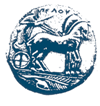 ΑΝΑΚΟΙΝΩΣΗ ΓΙΑ ΤΗ ΔΙΕΞΑΓΩΓΗ ΤΟΥ ΜΑΘΗΜΑΤΟΣ «ΕΙΣΑΓΩΓΗ ΣΤΗΝ ΕΠΙΣΤΗΜΗ ΤΩΝ ΤΡΟΦΙΜΩΝ»  Α΄ ΕΞΑΜΗΝΟΥ Σας γνωστοποιούμε την ακόλουθη ενημέρωση από την διδάσκουσα του μαθήματος κα Χρανιώτη:ΕΙΣΑΓΩΓΗ ΣΤΗΝ ΕΠΙΣΤΗΜΗ ΤΩΝ ΤΡΟΦΙΜΩΝ – Πέμπτη 05/11/2020 και ώρα 16:00-18:00μμ (Θ) Για να παρακολουθήσετε το μάθημα παρακαλούμε συνδεθείτε στο ακόλουθο link:Πέμπτη 05/11/2020 και ώρα 16:00-17:00μμ Meeting InformationMeeting link:https://meetingsemea4.webex.com/meetingsemea4/j.php?MTID=m6988c12dea302117db9efad902b03f66Meeting number: 175 040 2419Password: pK5vkjY9Kq2 (75585599 from video systems)Πέμπτη 05/11/2020 και ώρα 17:00-18:00μμ Meeting InformationMeeting link:https://meetingsemea4.webex.com/meetingsemea4/j.php?MTID=m81d98da68259e57e5ac8d744faf47e65Meeting number: 175 855 4638Password: ncR6Cgaj3J6 (62762425 from video systems)Το μάθημα έχει συνολικά δίωρη διάρκεια και θα διεξαχθεί σε δύο διαφορετικά link που θα διαδεχθούν το ένα το άλλο. Δεν υπάρχει περιορισμός στον αριθμό των συμμετεχόντων.Επισημαίνουμε ότι για να συνδεθείτε δεν είναι απαραίτητοι οι ιδρυματικοί λογαριασμοί σας.Σημείωση: Για να έχετε πρόσβαση στο υλικό του μαθήματος (e-class) καλείστε να κάνετε αίτηση εγγραφής στο μάθημα. Εφεξής, οι διαλέξεις του μαθήματος και νέες ανακοινώσεις θα ανεβαίνουν στο e-class του Πανεπιστημίου. Καλούνται οι φοιτητές να εισέρχονται το e-class για την ενημέρωσή τους.                                 Καλαμάτα, 04/11/2020Εκ της Γραμματείας του ΤμήματοςΕΛΛΗΝΙΚΗ  ΔΗΜΟΚΡΑΤΙΑΠΑΝΕΠΙΣΤΗΜΙΟ ΠΕΛΟΠΟΝΝΗΣΟΥΣΧΟΛΗ ΕΠΙΣΤΗΜΩΝ ΥΓΕΙΑΣΤΜΗΜΑ ΕΠΙΣΤΗΜΗΣ ΔΙΑΤΡΟΦΗΣ ΚΑΙ  ΔΙΑΙΤΟΛΟΓΙΑΣ